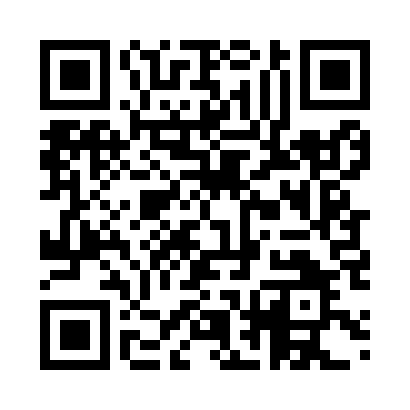 Prayer times for Kusovtsi, BulgariaWed 1 May 2024 - Fri 31 May 2024High Latitude Method: Angle Based RulePrayer Calculation Method: Muslim World LeagueAsar Calculation Method: HanafiPrayer times provided by https://www.salahtimes.comDateDayFajrSunriseDhuhrAsrMaghribIsha1Wed4:216:121:156:138:1910:032Thu4:196:101:156:148:2010:043Fri4:176:091:156:148:2110:064Sat4:156:081:156:158:2210:085Sun4:136:071:156:168:2410:106Mon4:116:051:156:168:2510:117Tue4:106:041:156:178:2610:138Wed4:086:031:156:188:2710:159Thu4:066:021:156:188:2810:1610Fri4:046:001:146:198:2910:1811Sat4:025:591:146:208:3010:2012Sun4:005:581:146:208:3110:2113Mon3:595:571:146:218:3210:2314Tue3:575:561:146:218:3310:2515Wed3:555:551:146:228:3410:2616Thu3:535:541:146:238:3510:2817Fri3:525:531:146:238:3610:3018Sat3:505:521:156:248:3710:3119Sun3:485:511:156:248:3910:3320Mon3:475:501:156:258:3910:3421Tue3:455:491:156:268:4010:3622Wed3:445:491:156:268:4110:3823Thu3:425:481:156:278:4210:3924Fri3:415:471:156:278:4310:4125Sat3:405:461:156:288:4410:4226Sun3:385:461:156:288:4510:4427Mon3:375:451:156:298:4610:4528Tue3:365:441:156:298:4710:4629Wed3:345:441:166:308:4810:4830Thu3:335:431:166:308:4910:4931Fri3:325:431:166:318:4910:51